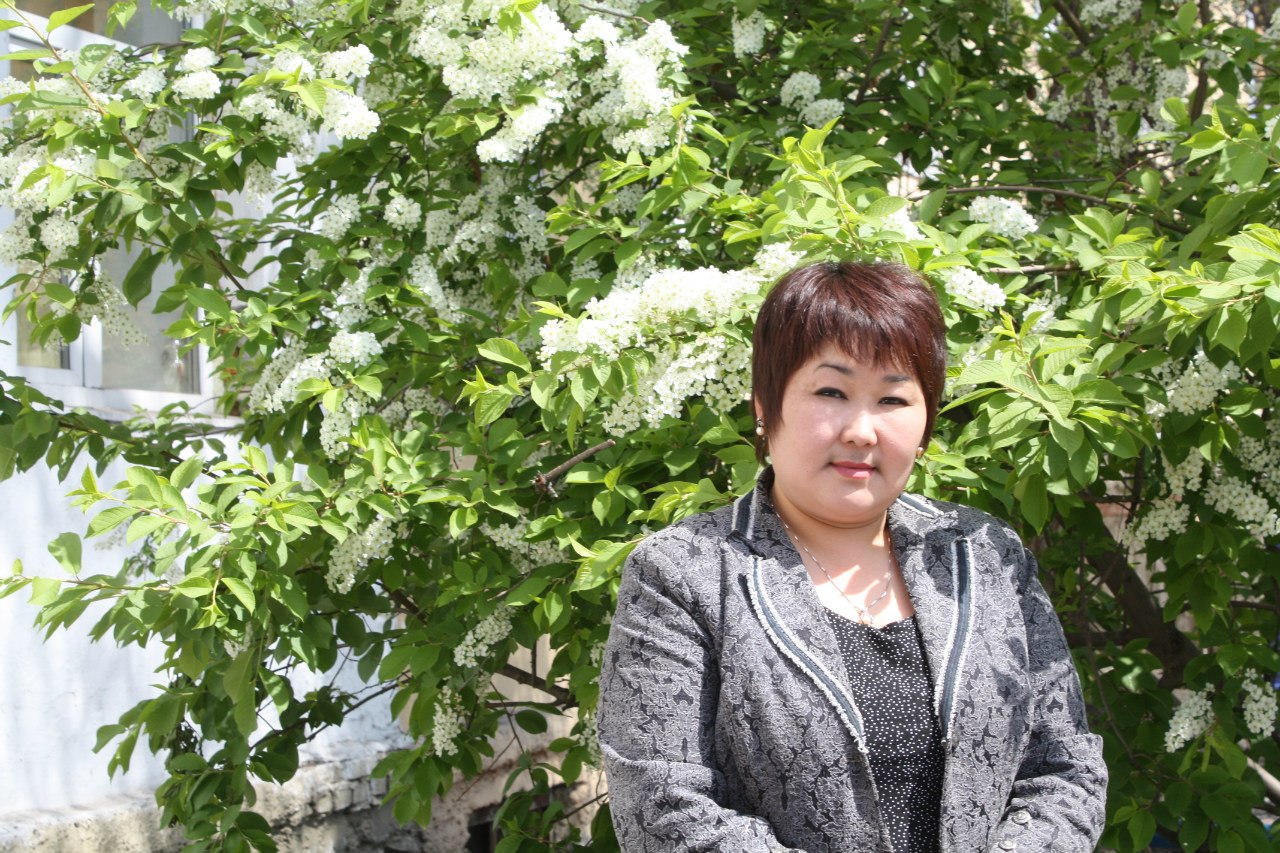 Тема: Автоматизация звука  «С»  в разных позициях.РСВ: Текст «Осень».Развивающие-коррекционные цели:Работа над дыханием:* Правильное выделение синтагм при помощи дыхательных пауз.Работа над голосом:*Соблюдение логического ударения в речевом материале.Работа над звуками и их сочетаниями:*Закрепление произношения звука С на материале слогов, слов и фраз.Работа над словом:*Закрепление навыка слитного произнесения слов, фраз с соблюдением правил орфоэпии.Работа над фразой:*Закрепление навыков умеренно беглого темпа речи. Развитие речевого слуха:*Развитие навыка слухового самоконтроля над произношением звука С.*Восприятие и различение неречевых звучаний.*Свободное восприятие на слух с индивидуальным слуховым аппаратом (ИСА) и без него речевого материала обиходно-разговорного характера. *Восприятие на слух текста с голоса учителя.*Восприятие речевого материала на расстоянии 1-1,5м с ИСА.*Развитие логического мышления, расширение кругозора учащихся.Воспитательные цели:*Воспитание эстетическое  вкуса к окружающей природе.Ход занятия:I часть: Работа над произношением. -Поздоровайся.  -Надень наушники, включи аппарат.- Как ты слышишь?-Что ты сейчас будешь делать?- Хорошо говори звук «С» и контролируй свои критические звуки в течение всего занятия.-Скажи на одном выдохе слитноСасасасасасасасасаса- [Скажи на одном выдохе, соблюдая паузы]Ветер, ветер, дуй сильней, выстилай ковёр скорей!-Как ты думаешь, что это за ковер? -Спроси у меня.-Скажите, пожалуйста, о каком ковре говорится в предложении»?- Ковёр из листьев – это осенний ковёр. (слайд)-А какого цвета бывают листья осенью»?-Осенью листья бывают жёлтого, красного и багрового цвета.- Прочитай слоги, слова и фразу с ударением.стистиСти – выстилайскаСка – скорей                 выстилай ковёр скорей!                -А теперь вспомни  артикуляцию звука и охарактеризуй:                                       (слайд)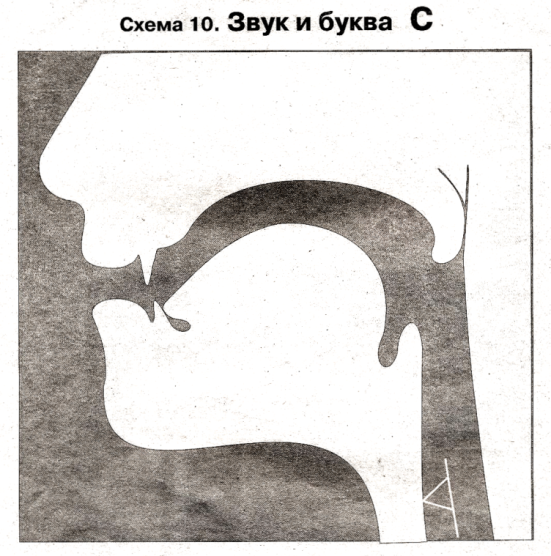 - (кончик языка за нижними зубами, спинка  выгнута, струя воздуха холодная, сильная, направлена вниз, голоса нет; Согласный, глухой, потому что нет голоса, твердый, парный).I. Игра «Составь словосочетание».                  Наступила                     	свёклу                  Ветер срывает	поля                 Пустеют	  листья                 Люди собирают 	осень(                гимнастика для глаз)                II. - Сейчас внимательно посмотри на экран. (слайд) -               Какое это явление природы?  Листопад - Прочитай  слово, соблюдая правила орфоэпии и ударение. (лис-то- пад). Сколько слогов в слове листопад?  Расставь ударение и надстрочные знаки. На какой слог падает ударение? - Внимательно посмотри на таблички и подбери  предложение  к слайду. (таблички)Ветер срывает листья и устилает ими мокрую землю.III. Игра «летает – не летает». (слайд)- Кроме листьев летать умеют разные предметы.  Сейчас я буду называть предметы, если предмет летает,  ты будешь махать руками как крыльями. Снежинка летает?  Осёл летает? Сова летает? Собака летает? Самолёт летает? Сорока летает? Лист летает?-  А сейчас  прочитай слова правильно, внятно, соблюдая правила орфоэпии СОВА, СОБАКА, СОРОКА.  - Какое правило орфоэпии есть в этих словах? А теперь подумай и скажи, какое слово здесь лишнее?IV. Отгадай ребус.  100Л,    ли100к,    ме100,   те100,   пи100лет. - Какое слово повторяется? V. – Будем работать над логическим ударением.Выразительно прочитай предложение.Осенью хорошо в лесу.1.Когда хорошо в лесу?- Осенью хорошо в лесу.2.Осенью хорошо где?-Хорошо осенью в лесу.II часть: РСВ.- Какое сейчас время года?- Скажи, когда хорошо в лесу? (Осенью хорошо в лесу).- Внимательно послушай.  (Аудиозапись «шум дождя») - Что ты услышал? - Когда часто- часто  идет дождь?- Сейчас послушай  текст.Осень	Хорошо в лесу осенью! Деревья очень красивы. С каждым днём всё больше и больше становится жёлтых, красных листьев. Ветер их срывает и устилает ими мокрую землю. Листопадная пора очень красивая. Кругом всё благоухает.	       Отлётные птицы одни за другими собираются в дальний путь. Поля пустеют.  Земля почернелая, грязная, пропитанная дождём, смотрит    уныло под свинцовым небом.	      Осенью  много работы на огороде и в поле. Люди  собирают урожай.    - Что ты услышал?  - Какие слова ты запомнил?I. - Послушай 1 предложение… Повтори.     - Отлетные птицы, как можно сказать по-другому?    Уныло – грустно                     Свинцовым небом – темным, мрачным небом.Ответы на вопросы:II.      - Какое время года наступило?	- Деревья какие?	- Каких листьев становится все больше и больше?- Куда улетают отлётные птицы?	- Что люди делают в огороде, в поле и в саду?- Игра «Путаница».  Составь правильно предложения. деревья, красивы, очень.красивая, листопадная, пора, очень.IV. - Встань и отойди на метр. Повтори, что ты услышал:[Осень]  [Хорошо в лесу осенью] [Деревья очень красивы] Итог занятия.Что ты делал на занятии?Какой звук мы повторяли?Как назывался текст?Какие новые слова ты узнал?Спроси меня, как ты работал (а)?